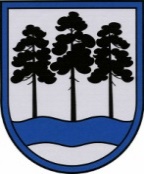 OGRES  NOVADA  PAŠVALDĪBAReģ.Nr.90000024455, Brīvības iela 33, Ogre, Ogres nov., LV-5001tālrunis 65071160, e-pasts: ogredome@ogresnovads.lv, www.ogresnovads.lv PAŠVALDĪBAS DOMES SĒDES PROTOKOLA IZRAKSTSOgrē, Brīvības ielā 33				 Nr.27                              2022.gada 24.novembrī30.Par vienreizēja atbalsta piešķiršanu kurināmā iegādeiOgres novada pašvaldībā (turpmāk – Pašvaldība) 2022. gada oktobrī tika saņemts Lielvārdes Roms katoļu draudzes iesniegums (reģistrēts Pašvaldībā 2022. gada 27. oktobrī ar Nr. 2-4.1/5236), Madlienas evaņģēliski luteriskās draudzes iesniegums (reģistrēts Pašvaldībā 2022. gada 31. oktobrī ar Nr. 2-4.3/2834) un Latvijas evaņģēliski luteriskās baznīcas Birzgales draudzes iesniegums (reģistrēts Pašvaldībā 2022. gada 14. novembrī ar Nr. 2-4.1/5572) ar lūgumu sniegt finansiālu palīdzību reliģiskās darbības nodrošināšanai saistībā ar energoresursu cenu dramatisko pieaugumu.Ņemot vērā apkures sadārdzinājumu un reliģisko organizāciju ierobežoto iespēju patstāvīgi segt ar apkuri saistītos izdevumus, atbalsts ir būtiski nepieciešams kurināmā iegādei un draudžu telpu apsildīšanai, lai nodrošinātu reliģisko organizāciju primārā uzdevuma – reliģiskās darbības, veikšanu.Apkures sadārdzinājuma rezultātā šīs apkures sezonas laikā pazeminātās gaisa temperatūras un mitruma dēļ draudžu telpās esošie kultūras pieminekļi un citas vērtības var tikt neatgriezeniski bojātas vai prasīs ievērojamus ieguldījumus to atjaunošanai.Ņemot vērā minēto, lai nodrošinātu kultūras pieminekļu un citu vērtību saglabāšanu un reliģisko organizāciju darbību, kā arī pamatojoties likuma “Par pašvaldībām” 12. pantu un 21. panta pirmās daļas 27. punktu,balsojot: ar 22 balsīm "Par" (Andris Krauja, Artūrs Mangulis, Atvars Lakstīgala, Dace Kļaviņa, Dace Māliņa, Dace Veiliņa, Dainis Širovs, Edgars Gribusts, Egils Helmanis, Gints Sīviņš, Ilmārs Zemnieks, Indulis Trapiņš, Jānis Iklāvs, Jānis Kaijaks, Jānis Lūsis, Jānis Siliņš, Kaspars Bramanis, Pāvels Kotāns, Raivis Ūzuls, Rūdolfs Kudļa, Toms Āboltiņš, Valentīns Špēlis), "Pret" – nav, "Atturas" – nav, Ogres novada pašvaldības dome NOLEMJ:Piešķirt vienreizēju atbalstu apkures nodrošināšanai šādām reliģiskajām organizācijām: Latvijas evaņģēliski luteriskās baznīcas Birzgales draudzei - 500 EUR (pieci simti euro) no Pašvaldības budžeta līdzekļiem 2022. gadam “Atbalsts sakrālo celtņu energoresursu izmaksu pieauguma daļējai kompensācijai”; Madlienas evaņģēliski luteriskajai draudzei - 500 EUR (pieci simti euro) no Pašvaldības budžeta līdzekļiem 2022. gadam “Atbalsts sakrālo celtņu energoresursu izmaksu pieauguma daļējai kompensācijai” un 60 EUR (sešdesmit euro) no Pašvaldības budžeta līdzekļiem neparedzētiem gadījumiem; Lielvārdes Romas katoļu draudzei - 2600 EUR (divi tūkstoši seši simti euro) no Pašvaldības budžeta līdzekļiem neparedzētiem gadījumiem.Uzdot Ogres novada pašvaldības Centrālās administrācijas Juridiskajai nodaļai sagatavot finansējuma piešķiršanas līgumus ar šī lēmuma 1. punktā noteiktajām reliģiskajām organizācijām divu nedēļu laikā no lēmuma stāšanās spēkā.Kontroli par lēmuma izpildi uzdot Pašvaldības izpilddirektoram.(Sēdes vadītāja,domes priekšsēdētāja E.Helmaņa paraksts)